	AÇIK İHALE USULÜ İLE İHALE EDİLEN ELEKTRONİK BELGE YÖNETİM SİSTEMİ (EBYS) ALIMI İHALESİ HİZMETİ ALIMINDA UYGULANACAK İDARİ ŞARTNAMEI- İHALENİN KONUSU VE TEKLİF VERMEYE İLİŞKİN HUSUSLARMadde 1 - İdareye ilişkin bilgiler1.1. İdarenin; a) Adı: TOROS ÜNİVERSİTESİ b) Adresi: Bahçelievler Mah. 1857. Sok. No:12 YENİŞEHİR/MERSİN c) Telefon numarası: 0324 325 33 00/1125 dahiliç) Faks numarası: 0324 325 33 01d) Elektronik posta adresi: info@toros.edu.tr e) İlgili personelinin adı, soyadı ve unvanı: Ekin FIRAT-Satınalma Memuru 1.2. İstekliler, ihaleye ilişkin bilgileri yukarıdaki adres ve numaralardan görevli personelle irtibat kurmak suretiyle temin edebilirler. Madde 2 - İhale konusu işe ilişkin bilgiler2.1. İhale konusu hizmetin; a) Adı: ELEKTRONİK BELGE YÖNETİM SİSTEMİ (EBYS) ALIMI İHALESİb) Miktarı ve türü: Hizmetin miktarı ve türü ekte yer almaktadır. c) Yapılacağı yer: Toros Üniversitesi Bahçelievler Mah. 1857. Sok. No:12 YENİŞEHİR/MERSİNMadde 3 - İhaleye ilişkin bilgiler ile ihale ve son teklif verme tarih ve saati3.1.a)İhale kayıt numarası:2020-1 b) İhale usulü: Açık ihale. c) Tekliflerin sunulacağı adres: Toros Üniversitesi Bahçelievler Mah. 1857. Sok. No:12 YENİŞEHİR/MERSİNç) İhalenin yapılacağı adres: Toros Üniversitesi Bahçelievler Mah. 1857. Sok. No:12 YENİŞEHİR/MERSİNd) İhale tarihi: 20.01.2020e) İhale saati: 10:00 f) İhale komisyonunun toplantı yeri: Toros Üniversitesi Senato Odası Bahçelievler Mah. 1857. Sok. No:12 YENİŞEHİR/MERSİN 3.2. Teklifler ihale (son teklif verme) tarih ve saatine kadar yukarıda belirtilen yere verilebileceği gibi, iadeli taahhütlü posta yoluyla da gönderilebilir. İhale (son teklif verme) saatine kadar İdareye ulaşmayan teklifler değerlendirmeye alınmaz. 3.3. Verilen teklifler, zeyilname düzenlenmesi hali hariç, herhangi bir sebeple geri alınamaz. 3.4. İhale tarihinin tatil gününe rastlaması halinde ihale, takip eden ilk iş gününde yukarıda belirtilen yer ve saatte yapılır ve bu saate kadar verilen teklifler kabul edilir. 3.5. İlan tarihinden sonra çalışma saatlerinin değişmesi halinde de ihale yukarıda belirtilen saatte yapılır. 3.6. Saat ayarlarında, Türkiye Radyo Televizyon Kurumunun (TRT) ulusal saat ayarı esas alınır. Madde 4 - İhale dokümanının görülmesi ve temini4.1. İhale dokümanı aşağıda belirtilen adreste ve www.toros.edu.tr adresinden bedelsiz olarak görülebilir. Ancak, ihaleye teklif verecek olanların, İdarece onaylı ihale dokümanını 100,00 TL bedelle satın alması zorunludur. a) İhale dokümanının görülebileceği yer: Toros Üniversitesi Bahçelievler Mah. 1857. Sok. No:12 YENİŞEHİR/MERSİNb) İhale dokümanının görülebileceği internet adresi: www.toros.edu.trc) İhale dokümanının satın alınabileceği yer: Toros Üniversitesi Bahçelievler Mah. 1857. Sok. No:12 YENİŞEHİR/MERSİNç) İhale dokümanı satış bedeli (varsa vergi dahil): 100,00 TRY (Türk Lirası) (yüz) 4.2. İhale dokümanını satın almak isteyenler, ihale dokümanını oluşturan belgelerin aslına uygunluğunu ve belgelerin tamam olup olmadığını kontrol eder. Bu incelemeden sonra, ihale dokümanını oluşturan belgelerin tamamının aslına uygun olarak teslim alındığına dair standart form biri satın alana verilmek üzere iki nüsha olarak imzalanır. 4.3. İhale dokümanının tamamını veya bir kısmını oluşturan belgelerin, Türkçe yanında başka dillerde de hazırlanıp isteklilere verilmesi halinde, ihale dokümanının anlaşılmasında, yorumlanmasında ve anlaşmazlıkların çözümünde Türkçe metin esas alınır. Madde 5- İhale dokümanının kapsamı5.1. İhale dokümanı aşağıdaki belgelerden oluşmaktadır: a) İdari Şartname. b) Teknik Şartname. c) Sözleşme Tasarısı. ç) Standart formlar: e) İhale yönetmelikleri5.2. Ayrıca, bu Şartnamenin ilgili hükümleri gereğince İdarenin düzenleyeceği zeyilnameler ile isteklilerin yazılı talebi üzerine İdare tarafından yapılan yazılı açıklamalar, ihale dokümanının bağlayıcı bir parçasıdır. 5.3. İstekli tarafından, ihale dokümanının içeriği dikkatli bir şekilde incelenmelidir. Teklifin verilmesine ilişkin şartların yerine getirilmemesinden kaynaklanan sorumluluk teklif verene aittir. İhale dokümanında öngörülen kriterlere ve şekil kurallarına uygun olmayan teklifler değerlendirmeye alınmaz. Madde 6 - Bildirim ve tebligat esasları6.1. Bildirim ve tebligat iadeli taahhütlü posta yoluyla veya imza karşılığı elden yapılır. Ancak, ihale dokümanının satın alındığına ilişkin formda ve/veya teklif mektubunda elektronik posta adresinin ve/veya faks numarasının belirtilmesi ve bu adrese veya faks numarasına yapılacak bildirimlerin kabul edileceğinin taahhüt edilmesi kaydıyla, İdare tarafından elektronik posta yoluyla veya faksla bildirim de yapılabilir. 6.2. İadeli taahhütlü mektupla yapılan tebligatta mektubun postaya verilmesini takip eden yedinci gün, yabancı isteklilerde ise ondokuzuncu gün tebliğ tarihi sayılır. Tebligatın bu tarihten önce muhataba ulaşması halinde ise fiili tebliğ tarihi esas alınır. 6.3. Elektronik posta yoluyla veya faks ile yapılan bildirimlerde, bildirim tarihi tebliğ tarihi sayılır. Bu şekilde yapılan bildirimlerin aynı gün İdare tarafından teyit edilmesi zorunludur. Aksi takdirde bildirim yapılmamış sayılır. Teyit işleminin gerçekleşmiş kabul edilmesi için tebligatın iadeli taahhütlü mektupla bildirime çıkarılmış olması yeterlidir. Elektronik posta yoluyla veya faks ile yapılan bildirimler, bildirim tarihi ve içeriğini de kapsayacak şekilde ayrıca belgelenir. 6.4. Elektronik posta yoluyla yapılacak bildirimler, İdarenin resmi elektronik posta adresi kullanılarak yapılır. 6.5. İdare tarafından ortak girişimlere yapılacak bildirim ve tebligat, yukarıdaki esaslara göre pilot/koordinatör ortağa yapılır. 6.6. İstekli olabilecekler ve istekliler tarafından İdareyle yapılacak yazışmalarda, elektronik posta ve faks kullanılamaz. Ancak, bu Şartnamenin 4.3. maddesinde ihale dokümanının posta yoluyla satılması hususunun düzenlenmiş olması şartıyla, ihale dokümanının satın alınmasına ilişkin talepler faksla yapılabilir. II- İHALEYE KATILMAYA İLİŞKİN HUSUSLARMadde 7 - İhaleye katılabilmek için gereken belgeler ve yeterlik kriterleri7.1. İsteklilerin ihaleye katılabilmeleri için aşağıda sayılan belgeleri teklifleri kapsamında sunmaları gerekir: a) Mevzuatı gereği kayıtlı olduğu ticaret ve/veya sanayi odası veya ilgili meslek odası belgesi; 1) Gerçek kişi olması halinde, kayıtlı olduğu ticaret ve/veya sanayi odasından ya da ilgili meslek odasından, ilk ilan veya ihale tarihinin içinde bulunduğu yılda alınmış, odaya kayıtlı olduğunu gösterir belge, 2) Tüzel kişi olması halinde, ilgili mevzuatı gereği kayıtlı bulunduğu ticaret ve/veya sanayi odasından, ilk ilan veya ihale tarihinin içinde bulunduğu yılda alınmış, tüzel kişiliğin odaya kayıtlı olduğunu gösterir belge,b) Teklif vermeye yetkili olduğunu gösteren imza beyannamesi veya imza sirküleri; 1) Gerçek kişi olması halinde, noter tasdikli imza beyannamesi, 2) Tüzel kişi olması halinde, ilgisine göre tüzel kişiliğin ortakları, üyeleri veya kurucuları ile tüzel kişiliğin yönetimindeki görevlileri belirten son durumu gösterir Ticaret Sicil Gazetesi, bu bilgilerin tamamının bir Ticaret Sicil Gazetesinde bulunmaması halinde, bu bilgilerin tümünü göstermek üzere ilgili Ticaret Sicil Gazeteleri veya bu hususları gösteren belgeler ile tüzel kişiliğin noter tasdikli imza sirküleri,c) Bu Şartname ekinde yer alan standart forma uygun teklif mektubu, ç) Bu Şartnamede belirlenen geçici teminata ilişkin standart forma uygun geçici teminat mektubu veya geçici teminat mektupları dışındaki teminatların Mali İşler Müdürlüğüne yatırıldığını gösteren dekontlar ve makbuzlar, d) Bu Şartnamenin 7.4. ve 7.5. maddelerinde belirtilen, şekli ve içeriği Hizmet Alımı İhaleleri Uygulama Yönetmeliğinde düzenlenen yeterlik belgeleri, e) Vekâleten ihaleye katılma halinde, vekil adına düzenlenmiş, ihaleye katılmaya ilişkin noter onaylı vekâletname ile vekilin noter tasdikli imza beyannamesi, f) İsteklinin ortak girişim olması halinde, bu Şartname ekinde yer alan standart forma uygun iş ortaklığı beyannamesig) Alt yüklenici çalıştırılmasına izin verilmesi halinde, alt yüklenici kullanacak olan isteklinin alt yüklenicilere yaptırmayı düşündüğü işlerin listesi, ğ) Tüzel kişi tarafından iş deneyimini göstermek üzere sunulan belgenin, tüzel kişiliğin yarısından fazla hissesine sahip ortağına ait olması halinde, ticaret ve sanayi odası/ticaret odası bünyesinde bulunan ticaret sicil memurlukları veya yeminli mali müşavir ya da serbest muhasebeci mali müşavir tarafından ilk ilan tarihinden sonra düzenlenen ve düzenlendiği tarihten geriye doğru son bir yıldır kesintisiz olarak bu şartın korunduğunu gösteren, standart forma uygun belge, 7.2. İhaleye iş ortaklığı olarak teklif verilmesi halinde; 7.2.1. İş ortaklığının her bir ortağı tarafından 7.1. maddesinin (a) ve (b) bentlerinde yer alan belgelerin ayrı ayrı sunulması zorunludur. İş ortaklığının tüzel kişi ortağı tarafından, iş deneyimini göstermek üzere sunulan belgenin tüzel kişiliğin yarısından fazla hissesine sahip ortağına ait olması halinde, bu ortak (ğ) bendindeki belgeyi de sunmak zorundadır. 7.3. Bu madde boş bırakılmıştır. 7.4. Ekonomik ve mali yeterliğe ilişkin belgeler ve bu belgelerin taşıması gereken kriterler: 7.4.1. İsteklinin teklif ettiği bedelin % 10'undan az olmamak üzere bankalar nezdindeki kullanılmamış nakdi veya gayri nakdi kredisi ya da üzerinde kısıtlama bulunmayan mevduatını gösteren banka referans mektubu sunması zorunludur. Banka referans mektubunun ilk ilan tarihinden sonra düzenlenmiş olması zorunludur. Yukarıdaki kriter, mevduat ve kredi tutarları toplanmak ya da birden fazla banka referans mektubu sunulmak suretiyle de sağlanabilir. İş ortaklığında, ortaklardan biri, birkaçı veya tamamı tarafından ortaklık oranına bakılmaksızın bu yeterlik kriteri sağlanabilir. 7.4.2. İsteklinin ihalenin yapıldığı yıldan önceki yıla ait yıl sonu bilançosu veya eşdeğer belgeleri. a) İlgili mevzuatı uyarınca bilançosunu yayımlatma zorunluluğu olan istekliler, yıl sonu bilançosunu veya bilançonun gerekli kriterleri sağlandığını gösteren bölümlerini, b) İlgili mevzuatı uyarınca bilançosunu yayımlatma zorunluluğu olmayan istekliler, yıl sonu bilançosunu veya bilançonun gerekli kriterleri sağladığını gösteren bölümlerini ya da bu kriterlerin sağlandığını göstermek üzere yeminli mali müşavir veya serbest muhasebeci mali müşavir tarafından standart forma uygun olarak düzenlenen belgeyi (Standart Form: KİK025.1/H)sunmaları gerekmektedir. Sunulan bilanço veya eşdeğer belgelerde; a) Belli sürelerde nakit akışını sağlayabilmesi için gerekli likiditeye ve kısa dönem (bir yıl) içinde borç ödeme gücüne sahip olup olmadığını gösteren cari oranın (dönen varlıklar/kısa vadeli borçlar) en az 0,75 olması, (hesaplama yapılırken; yıllara yaygın inşaat maliyetleri dönen varlıklardan, yıllara yaygın inşaat hakediş gelirleri ise kısa vadeli borçlardan düşülecektir), b) Aktif varlıkların ne kadarının öz kaynaklardan oluştuğunu gösteren öz kaynak oranının (öz kaynaklar/toplam aktif) en az 0,15 olması, (hesaplama yapılırken, yıllara yaygın inşaat maliyetleri toplam aktiflerden düşülecektir), c) Kısa vadeli banka borçlarının öz kaynaklara oranının 0,50den küçük olması,ve belirtilen üç kriterin birlikte sağlanması zorunludur. Sunulan bilançolarda varsa yıllara yaygın inşaat maliyetleri ile yıllara yaygın inşaat hakediş gelirlerinin gösterilmesi gerekir. Yukarıda belirtilen kriterleri bir önceki yılda sağlayamayanlar, son iki yıla ait belgelerini sunabilirler. Bu takdirde, son iki yılın parasal tutarlarının ortalaması üzerinden yeterlik kriterlerinin sağlanıp sağlanmadığına bakılır. İhale veya son başvuru tarihi yılın ilk dört ayında olan ihalelerde, bir önceki yıla ait belgelerini sunmayanlar, iki önceki yıla ait belgelerini sunabilirler. Bu belgelerde yeterlik kriterini sağlayamayanlar ise iki önceki yılın belgeleri ile üç önceki yılın belgelerini sunabilirler. Bu durumda, belgeleri sunulan yılların parasal tutarlarının ortalaması üzerinden yeterlik kriterlerinin sağlanıp sağlanmadığına bakılır. Bilanço veya bilançonun yukarıda belirtilen kriterlerin sağlandığını gösteren bölümlerinin ilgili mevzuatına göre düzenlenmiş ve yeminli mali müşavir veya serbest muhasebeci mali müşavir ya da vergi dairesince onaylanmış olması zorunludur. Yabancı ülkede düzenlenen bilanço veya bilançonun yukarıda belirtilen kriterlerin sağlandığını gösteren bölümlerinin ise o ülke mevzuatına göre düzenlenmesi ve bu belgeleri düzenlemeye yetkili merci tarafından onaylanmış olması gereklidir. Yabancı ülkede düzenlenen yayımlanması zorunlu olmayan bilançoların veya bunların bölümlerinin ibraz edilmemesi durumunda, yukarıda belirtilen kriterlerin sağlandığı o ülke mevzuatına göre bu belgeleri düzenlemeye yetkili merci tarafından onaylanmış belge ile tevsik edilebilir. Serbest meslek erbabı tarafından sunulan, ilgili mevzuatına göre düzenlenmiş ve onaylanmış serbest meslek kazanç defteri özetinde gösterilen değerlere göre, son yıla ait toplam gelirin toplam gidere oranının veya son iki yıla ait gelir ve giderlerin parasal tutarlarının ortalaması üzerinden bulunacak oranın en az (1,25) olması şartı aranır. Serbest meslek kazanç defteri özetinin yeminli mali müşavir veya serbest muhasebeci mali müşavir ya da vergi dairesince onaylı olması gerekir. İsteklinin ortak girişim olması halinde, ortakların her birinin istenen belgeleri ayrı ayrı sunması ve yukarıda belirtilen kriterleri sağlaması zorunludur. 7.4.3. İstekli tarafından; a) İhalenin yapıldığı yıldan önceki yıla ait toplam ciroyu gösteren gelir tablosunun, b) Taahhüt altında devam eden hizmet işlerinin gerçekleştirilen kısmının veya bitirilen hizmet işlerinin parasal tutarını gösteren ihalenin yapıldığı yıldan önceki yılda düzenlenmiş faturaların,birinin sunulması yeterlidir. Taahhüt altında devam eden işlerin gerçekleştirilen kısmının veya bitirilen işlerin parasal tutarının hesabında, yurt içinde ve yurt dışında gerçekleştirilen işlerden elde edilen gelirlerin toplamı dikkate alınır. Toplam cironun teklif edilen bedelin % 25'inden, taahhüt altında devam eden işlerin gerçekleştirilen kısmının veya bitirilen işlerin parasal tutarının ise teklif edilen bedelin % 15'inden az olmaması gerekir. Bu kriterlerden herhangi birini sağlayan ve sağladığı kritere ilişkin belgeyi sunan istekli yeterli kabul edilir. Bu kriterleri bir önceki yılda sağlayamayanlar, son iki yıla ait belgelerini sunabilirler. Bu takdirde, son iki yılın parasal tutarlarının ortalaması üzerinden yeterlik kriterlerinin sağlanıp sağlanmadığına bakılır. İhale veya son başvuru tarihi yılın ilk dört ayında olan ihalelerde, bir önceki yıla ait gelir tablosunu sunmayanlar, iki önceki yılın gelir tablosunu sunabilirler. Bu gelir tablosunun yeterlik kriterini sağlayamaması halinde, iki önceki yılın ve üç önceki yılın gelir tabloları sunulabilir. Bu durumda, gelir tabloları sunulan yılların parasal tutarlarının ortalaması üzerinden yeterlik kriterlerinin sağlanıp sağlanmadığına bakılır. Gelir tablosunun, yeminli mali müşavir veya serbest muhasebeci mali müşavir ya da vergi dairesince onaylı olması zorunludur. Yabancı ülkede düzenlenen gelir tablosunun o ülke mevzuatına göre düzenlenmesi ve bu belgeyi düzenlemeye yetkili merci tarafından onaylanmış olması gereklidir. İş ortaklığı olarak ihaleye katılan isteklilerde; iş hacmine ilişkin kriterlerin, her bir ortak tarafından iş ortaklığındaki hissesi oranında sağlanması zorunludur. 7.5. Mesleki ve teknik yeterliğe ilişkin belgeler ve bu belgelerin taşıması gereken kriterler: 7.5.1. İsteklinin yurt içinde veya yurt dışında kamu veya özel sektörde bedel içeren tek bir sözleşme kapsamında taahhüt edilen ihale konusu iş veya benzer işlere ilişkin olarak; a) İlk ilan tarihinden geriye doğru son beş yıl içinde kabul işlemleri tamamlanan hizmet alımlarıyla ilgili iş deneyimini gösteren belgeleri veya b) Devredilen işlerde devir öncesindeki veya sonrasındaki dönemde ilk sözleşme bedelinin en az % 80'inin gerçekleştirilmesi şartıyla, ilk ilan veya davet tarihinden geriye doğru son beş yıl içinde kabul işlemleri tamamlanan hizmet işlerine ilişkin deneyimini gösteren belgeleri sunması zorunludur. YÜKLENİCİ en az 10 Vakıf Üniversitesinde benzer iş olarak Elektronik Belge/Doküman Yönetim ve Arşivleme Sistemi projesi gerçekleştirmiş olmalıdır. İş deneyim belgesi oranı tek sözleşmeyle teklif edilen bedelin en az % 60 olacak ve bununla ilgili iş bitirme belgesini teklifi ile birlikte sunacaktır.İş ortaklığında pilot ortağın, istenen iş deneyim tutarının en az % 70’ini, diğer ortakların her birinin, istenen iş deneyim tutarının en az % 10’unu sağlaması ve diğer ortak veya ortakların iş deneyim tutarı toplamının ise istenen iş deneyim tutarının % 30’undan az olmaması gerekir. Ancak, ihaleye katılan iş ortaklığının ortakları tarafından ortaklık oranları ve yapısı aynı olmak kaydıyla daha önce kurulmuş olan iş ortaklığının gerçekleştirdiği bir işten elde edilen iş deneyimini gösteren belgelerin sunulması halinde, pilot ortak ve diğer ortakların her birinin birinci cümledeki oranlara göre asgari iş deneyim tutarını sağlaması koşulu aranmaz. Konsorsiyumda ise her bir ortağın kendi kısmı için istenen iş deneyim tutarını sağlaması zorunludur. Tüzel kişi tarafından iş deneyimini göstermek üzere sunulan belgenin, tüzel kişiliğin yarısından fazla hissesine sahip ortağına ait olması halinde, ticaret ve sanayi odası/ticaret odası bünyesinde bulunan ticaret sicil memurlukları veya yeminli mali müşavir ya da serbest muhasebeci mali müşavir tarafından ilk ilan veya davet tarihinden sonra düzenlenen ve düzenlendiği tarihten geriye doğru son bir yıldır kesintisiz olarak bu şartın korunduğunu gösteren belgenin sunulması zorunludur. 7.5.2.YÜKLENİCİ, tercihen ISO 9001 Kalite Güvence Belgesine sahip olacak ve teklif dosyasında sunacaktır.YÜKLENİCİ, tercihen ISO 27001 Bilgi Güvenliği Yönetim Sistemi Belgesine sahip olacak ve teklif dosyasında sunacaktır.YÜKLENİCİ'nin sunacağı Elektronik Belge/Doküman Yönetim ve Arşivleme Sistemi yazılımı geçerli bir TS 13298 sertifikasına sahip olacak ve bu belge teklif ile birlikte sunulacaktır. TS 13298/T1 Performans testleri minimum 5 milyon belge yükü ile yapılmış olmalıdır.TS 13298 sertifikası YÜKLENİCİ 'nin kendisine ait olacaktır. Alt yüklenicilerin sahip olduğu TS 13298 belgesi kabul edilmeyecektir.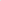 e. YÜKLENİCİ en az 10 Vakıf Üniversitesinde benzer iş olarak Elektronik        Belge/Doküman Yönetim ve Arşivleme Sistemi projesi gerçekleştirmiş olmalıdır. İş deneyim belgesi oranı tek sözleşmeyle teklif edilen bedelin en az % 60 olacak ve bununla ilgili iş bitirme belgesini teklifi ile birlikte sunacaktır.TEMİN EDİLECEK LİSANSLAR VE HİZMETLER ii. EBYS Lisansı iii. EBYS Mobil Uygulama LisansıKalite yönetim sistem belgesi Türk Akreditasyon Kurumu tarafından akredite edilen belgelendirme kuruluşları veya Uluslararası Akreditasyon Forumu Karşılıklı Tanınma Antlaşmasında yer alan ulusal akreditasyon kurumlarınca akredite edilmiş belgelendirme kuruluşları tarafından düzenlenmesi zorunludur. Bu belgelendirme kuruluşlarının, Uluslararası Akreditasyon Forumu Karşılıklı Tanınma Antlaşmasında yer alan ulusal akreditasyon kurumlarınca akredite edilmiş belgelendirme kuruluşu olduklarının ve bu kuruluşlarca düzenlenen belgelerin geçerliliğini sürdürdüğünün, Türk Akreditasyon Kurumundan alınacak bir yazı ile teyit edilmesi gerekir. İhale tarihi veya bu tarihten önceki bir yıl içinde alınan teyit yazıları geçerlidir. Ancak, Türk Akreditasyon Kurumu tarafından akredite edildiği duyurulan belgelendirme kuruluşları tarafından düzenlenen ve TÜRKAK Akreditasyon Markası taşıyan belge ve sertifikalar için Türk Akreditasyon Kurumundan teyit alınması zorunlu değildir. Bu belgenin ihale tarihinde geçerli olması yeterlidir. İş ortaklıklarında, ortaklardan birinin istenilen belgeyi sunması yeterlidir. 7.6. Benzer iş olarak kabul edilecek işler aşağıda belirtilmiştir: En az 10 Vakıf Üniversitesinde benzer iş olarak dosyalarının tasnifi, ayıklanması, nitelendirilmesi, dokümanların sayısallaştırılması, kurum arşivinin elektronik arşive dönüştürülmesi ve mevcut EBYS sisteminde kullanımının sağlanması işi kabul edilecektir.7.7. Belgelerin sunuluş şekli: 7.7.1. İstekliler, yukarıda sayılan belgelerin aslını veya aslına uygunluğu noterce onaylanmış örneklerini vermek zorundadır. Ancak, Türkiye Ticaret Sicili Gazetesi Nizamnamesinin 9 uncu maddesinde yer alan hüküm çerçevesinde Gazete idaresince veya Türkiye Odalar ve Borsalar Birliğine bağlı odalarca "aslının aynıdır" şeklinde onaylanarak isteklilere verilen Ticaret Sicili Gazetesi suretleri ile bunların noter onaylı suretleri de kabul edilecektir. Kamu kurum ve kuruluşları ile kamu kurumu niteliğindeki meslek kuruluşlarının internet sayfası üzerinden temin edilebilen ve teyidi yapılabilen ihaleye katılım ve yeterlik belgelerinin internet çıktısı sunulabilir. 7.7.2. Noter onaylı belgelerin aslına uygun olduğunu belirten bir şerh taşıması zorunlu olup, sureti veya fotokopisi görülerek onaylanmış olanlar ile "ibraz edilenin aynıdır" veya bu anlama gelecek bir şerh taşıyanlar geçerli kabul edilmeyecektir. 7.7.3. İstekliler, istenen belgelerin aslı yerine ihale tarihinden önce İdare tarafından "aslı idarece görülmüştür" veya bu anlama gelecek şekilde şerh düşülen suretlerini tekliflerine ekleyebilirler. 7.7.4. Kalite ve standarda ilişkin belgelerin sunuluş şekli: 7.7.4.1. Uluslararası Akreditasyon Forumu Karşılıklı Tanınma Antlaşmasında yer alan ulusal akreditasyon kurumlarınca akredite edilmiş belgelendirme kuruluşları veya Uluslararası Laboratuvar Akreditasyon İşbirliği Karşılıklı Tanınma Anlaşmasında yer alan akreditasyon kurumları tarafından düzenlenen Kalite yönetim sistem belgesi, Türk Akreditasyon Kurumundan alınan teyit yazısıyla birlikte sunulması zorunludur. Bu belgeler tasdik işleminden muaftır. Bu belgelerden yabancı dilde düzenlenenlerin tercümelerinin Türkiye’deki yeminli tercümanlar tarafından yapılması ve noter tarafından onaylanması zorunludur. Bu tercümeler de Türkiye Cumhuriyeti Dışişleri Bakanlığı tasdik işleminden muaftır. 7.7.4.2. Türk Akreditasyon Kurumu tarafından akredite edilen belgelendirme kuruluşları tarafından düzenlenen ve TÜRKAK Akreditasyon Markası taşıyan belgeler için Türk Akreditasyon Kurumundan teyit yazısı alınması zorunlu değildir. Ayrıca, bu belgelerden yurt dışında düzenlenenler de tasdik işleminden muaftır. Ancak, yabancı dilde düzenlenen belgelerin tercümelerinin Türkiye’deki yeminli tercümanlar tarafından yapılması ve noter tarafından onaylanması zorunludur. Bu tercümeler, Türkiye Cumhuriyeti Dışişleri Bakanlığı tasdik işleminden muaftır. 7.8. Tekliflerin dili : 7.8.1. Teklifi oluşturan bütün belgeler ve ekleri ile diğer doküman Türkçe olacaktır. Başka bir dilde sunulan belgeler, Türkçe onaylı tercümesi ile birlikte verilmesi halinde geçerli sayılacaktır. Bu durumda teklifin veya belgenin yorumlanmasında Türkçe tercüme esas alınır. Tercümelerin yapılması ve tercümelerin tasdiki işleminde ilgili maddedeki düzenlemeler esas alınacaktır. Madde 8 - İhalenin yabancı isteklilere açıklığı:8.1. İhale, yeterlik kriterlerini taşıyan tüm yerli isteklilere açık olup, yabancı isteklilere kapalıdır. Madde 9 - İhaleye katılamayacak olanlar 9.1 Aşağıda belirtilen kimseler doğrudan veya dolaylı ya da alt yüklenici olarak kendileri veya başkaları adına, bu Yönetmelik kapsamındaki ihalelere katılamazlar: Bu Yönetmelik kapsamındaki iş ve işlemleri hazırlamak, yürütmek, sonuçlandırmak ve denetlemekle görevli olanlar. 4/1/2002 tarihli ve 4734 sayılı Kamu İhale Kanunu ile Vakıf Yükseköğretim Kurumları İhale Yönetmeliği ve diğer kanunlardaki hükümler gereğince geçici veya sürekli olarak vakıf yükseköğretim kurumlarınca veya mahkeme kararıyla kamu ihalelerine katılmaktan yasaklanmış olanlar ile 12/4/1991 tarihli ve 3713 sayılı Terörle Mücadele Kanunu kapsamına giren suçlardan veya örgütlü suçlardan yahut kendi ülkesinde ya da yabancı bir ülkede kamu görevlilerine rüşvet verme suçundan dolayı hükümlü bulunanlar. İlgili mercilerce hileli iflas ettiğine karar verilenler.ç) Daha önce kendisine üniversitede iş verildiği halde, usulüne göre sözleşme yapmak istemeyenler, sözleşme yapıldıktan sonra taahhüdünden vazgeçen ve mücbir sebepler dışında taahhütlerini, sözleşme ve şartname hükümlerine uygun olarak yerine getirmediği tespit edilenler.9.2 İhale konusu işin danışmanlık hizmetlerini yapan yükleniciler bu işin ihalesine katılamazlar. Aynı şekilde, ihale konusu işin yüklenicileri de o işin danışmanlık hizmeti ihalelerine katılamazlar. 9.3 Dokuza bir ve dokuza ikinci fıkrada sayılan yasaklar bu kişilerin ortakları, ortaklık payı %10’dan az olan anonim şirketler ile vakıf yükseköğretim kurumunun 13/01/2011 tarihli ve 6102 sayılı Türk Ticaret Kanunu uyarınca hâkim ortağı olduğu şirketler hariç, ortaklık ve yönetim ilişkisi olan şirketleri ile bu şirketlerin sermayesinin yarısından fazlasına sahip oldukları şirketleri için de geçerlidir.9.4 Bu maddede belirtilen yasaklara rağmen ihaleye katılan istekliler ihale dışı bırakılır. Geçici teminatları gelir kaydedilir. Ayrıca bu durumun tekliflerin değerlendirmesi aşamasında tespit edilememesi nedeniyle bunlardan biri üzerine ihale yapılmışsa, teminatı gelir kaydedilerek ihale iptal edilir. Madde 10 - İhale dışı bırakılma ve yasak fiil veya davranışlar10.1. İsteklilerin, ihale tarihinde 4734 sayılı Kanunun 10 uncu maddesinin dördüncü fıkrasının (a), (b), (c), (d), (e), (g) ve (i) bentlerinde belirtilen durumlarda olmaması gerekmektedir. Anılan maddenin dördüncü fıkrasının (c) ve (d) bentleri hariç, bu durumlarında değişiklik olan istekli, İdareye derhal bilgi verecektir. İhale üzerinde kalan istekli ise sözleşmenin imzalanmasından önce, ihale tarihinde 4734 sayılı Kanunun 10 uncu maddesinin dördüncü fıkrasının (a), (b), (c), (d), (e) ve (g) bentlerinde belirtilen durumlarda olmadığına ilişkin belgeleri verecektir. 10.2. Bu Şartnamenin 9 uncu maddesi uyarınca ihaleye katılamayacak olanlar ile 4734 sayılı Kanunun 10 uncu maddesinin dördüncü fıkrası uyarınca ihale dışı bırakılma nedenlerini taşıyan istekliler değerlendirme dışı bırakılır. 10.3. 4734 sayılı Kanunun 11 inci maddesi uyarınca ihaleye katılamayacak olanlar ile 17 nci maddesinde sayılan yasak fiil veya davranışta bulunduğu tespit edilenler hakkında, ayrıca fiil veya davranışın özelliğine göre aynı Kanunun Dördüncü Kısmında belirtilen hükümler uygulanır. Madde 11 - Teklif hazırlama giderleri11.1. Tekliflerin hazırlanması ve sunulması ile ilgili bütün masraflar isteklilere aittir. İstekli, teklifini hazırlamak için yapmış olduğu hiçbir masrafı idareden isteyemez. Madde 12 - İşin yapılacağı yerin görülmesi12.1. İşin yapılacağı yeri ve çevresini gezmek, inceleme yapmak, teklifini hazırlamak ve taahhüde girmek için gerekli olabilecek tüm bilgileri temin etmek isteklinin sorumluluğundadır. İşyeri ve çevresinin görülmesiyle ilgili bütün masraflar istekliye aittir. 12.2. İstekli, işin yapılacağı yeri ve çevresini gezmekle; işyerinin şekline ve mahiyetine, iklim şartlarına, işinin gerçekleştirilebilmesi için yapılması gerekli çalışmaların ve kullanılacak malzemelerin miktar ve türü ile işyerine ulaşım ve şantiye kurmak için gerekli hususlarda maliyet ve zaman bakımından bilgi edinmiş; teklifini etkileyebilecek riskler, olağanüstü durumlar ve benzeri diğer unsurlara ilişkin gerekli her türlü bilgiyi almış sayılır. 12.3. İstekli veya temsilcilerinin işin yapılacağı yeri görmek istemesi halinde, işin gerçekleştirileceği binaya ve/veya araziye girilmesi için gerekli izinler İdare tarafından verilecektir. 12.4. Tekliflerin değerlendirilmesinde, isteklinin işin yapılacağı yeri incelediği ve teklifini buna göre hazırladığı kabul edilir. Madde 13 - İhale dokümanına ilişkin açıklama yapılması13.1. İstekliler, tekliflerin hazırlanması aşamasında, ihale dokümanında açıklanmasına ihtiyaç duydukları hususlarla ilgili olarak, ihale tarihinden beş gün öncesine kadar yazılı olarak açıklama talep edebilir. Bu tarihten sonra yapılacak açıklama talepleri değerlendirmeye alınmayacaktır. 13.2. Talebin uygun görülmesi halinde İdarece yapılacak yazılı açıklama, ihale tarihinden en az üç gün öncesinde bilgi sahibi olmalarını temin edecek şekilde ihale dokümanı alanların tamamına gönderilir veya imza karşılığı elden tebliğ edilir. 13.3. Açıklamada, sorular ile İdarenin ayrıntılı cevabı yer alır, açıklama talebinde bulunanın kimliği belirtilmez. 13.4. Açıklamalar, açıklamanın yapıldığı tarihten sonra dokümanı satın alanlara ihale dokümanının bir parçası olarak verilir. Madde 14 - İhale dokümanında değişiklik yapılması14.1. İlan yapıldıktan sonra ihale dokümanında değişiklik yapılmaması esastır. Ancak, tekliflerin hazırlanmasını veya işin gerçekleştirilmesini etkileyebilecek maddi veya teknik hatalar veya eksikliklerin İdarece tespit edilmesi veya İdareye yazılı olarak bildirilmesi halinde, zeyilname düzenlenmek suretiyle ihale dokümanında değişiklik yapılabilir. Zeyilname, ihale dokümanının bağlayıcı bir parçası olarak ihale dokümanına eklenir. 14.2. Zeyilname, ihale tarihinden en az on gün öncesinde bilgi sahibi olmalarını temin edecek şekilde ihale dokümanı alanların tamamına gönderilir veya imza karşılığı elden tebliğ edilir. 14.3. Zeyilname düzenlenmesi nedeniyle tekliflerin hazırlanabilmesi için ek süreye ihtiyaç duyulması halinde İdare, ihale tarihini bir defaya mahsus olmak üzere en fazla yirmi gün süreyle zeyilname ile erteleyebilir. Erteleme süresince, ihale dokümanının satılmasına ve teklif alınmasına devam edilecektir. 14.4. Zeyilname düzenlenmesi halinde, tekliflerini bu düzenlemeden önce vermiş olan istekliler tekliflerini geri çekerek, yeniden teklif verebilirler. 14.5. 4734 sayılı Kanunun 55 inci maddesi uyarınca şikayet üzerine yapılan incelemede tekliflerin hazırlanmasını veya işin gerçekleştirilmesini etkileyebilecek maddi veya teknik hataların veya eksikliklerin bulunması ve İdarece ihale dokümanında düzeltme yapılmasına karar verilmesi halinde, ihale tarihinden önce gerekli düzeltme yapılarak yukarıda belirtilen usule göre ihale tarihi bir defa daha ertelenebilir. Belirlenen maddi veya teknik hataların veya eksikliklerin ilanda da bulunması halinde ise ihale sürecine devam edilebilmesi, ancak Kanunun 26 ncı maddesine göre düzeltme ilanı yapılması ile mümkündür. Düzeltme ilanı için Kanunda öngörülen sürenin sona erdiğinin anlaşılması halinde ihale iptal edilir. Madde 15 - İhale saatinden önce ihalenin iptal edilmesi15.1. İdare tarafından gerekli görülen veya ihale dokümanında yer alan belgelerde ihalenin yapılmasına engel olan ve düzeltilmesi mümkün bulunmayan hususların tespit edildiği hallerde, ihale saatinden önce ihale iptal edilebilir. 15.2. Bu durumda, iptal nedeni belirtilmek suretiyle ihalenin iptal edildiği ilan edilerek duyurulur. Bu aşamaya kadar teklif vermiş olanlara ihalenin iptal edildiği ayrıca tebliğ edilir. 15.3. İhalenin iptal edilmesi halinde, verilmiş olan bütün teklifler reddedilmiş sayılır ve bu teklifler açılmaksızın isteklilere iade edilir. 15.4. İhalenin iptal edilmesi nedeniyle isteklilerce İdareden herhangi bir hak talebinde bulunulamaz. Madde 16 - İş ortaklığı16.1. Birden fazla gerçek veya tüzel kişi iş ortaklığı oluşturmak suretiyle ihaleye teklif verebilir. 16.2. İş ortaklığında en çok hisseye sahip ortak, pilot ortak olarak gösterilmek zorundadır. Ancak bütün ortakların hisse oranlarının eşit olduğu veya diğer ortaklara göre daha fazla hisse oranına sahip ve hisseleri birbirine eşit olan ortakların bulunduğu iş ortaklıklarında ise bu ortaklardan biri pilot ortak olarak belirlenir. 16.3. İş ortaklığı oluşturmak suretiyle ihaleye teklif verecek istekliler, iş ortaklığı yaptıklarına dair pilot ortağın da belirtildiği, ekte örneği bulunan iş ortaklığı beyannamesini teklifleriyle beraber sunacaklardır. 16.4. İhalenin iş ortaklığı üzerinde kalması halinde, iş ortaklığı tarafından, sözleşmenin imzalanmasından önce noter onaylı ortaklık sözleşmesinin İdareye verilmesi zorunludur. 16.5. İş ortaklığı sözleşmesinde, ortakların hisse oranları ve pilot ortak ile diğer ortakların işin yerine getirilmesinde müştereken ve müteselsilen sorumlu oldukları belirtilecektir. Madde - 17 Konsorsiyum17.1. Konsorsiyumlar ihaleye teklif veremez. Madde 18 - Alt yükleniciler18.1. İhale konusu hizmetin tamamı veya bir kısmı, alt yüklenicilere yaptırılamaz. III- TEKLİFLERİN HAZIRLANMASI VE SUNULMASINA İLİŞKİN HUSUSLARMadde 19 - Teklif ve sözleşme türü19.1. İstekliler tekliflerini, her bir iş kalemi için teklif edilen birim fiyatlarının miktarlarla çarpımı sonucu bulunan toplam bedel üzerinden birim fiyat şeklinde vereceklerdir. İhale sonucu, ihale üzerinde bırakılan istekliyle her bir iş kalemi için teklif edilen birim fiyatların miktarlarla çarpımı sonucu bulunan toplam bedel üzerinden birim fiyat sözleşme imzalanacaktır. Madde 20 - Kısmi teklif verilmesi20.1. Bu ihalede işin tamamı için teklif verilecektir. 20.2. Bu madde boş bırakılmıştır. Madde 21 - Teklif ve ödemelerde geçerli para birimi21.1. Tekliflerde geçerli para birimleri: TRY (Türk Lirası), , , 'dır. Ödemelerde geçerli para birimleri: TRY (Türk Lirası), , , dir. Madde 22 - Tekliflerin sunulma şekli22.1. Teklif mektubu ve geçici teminat da dahil olmak üzere ihaleye katılabilme şartı olarak bu Şartnamede istenilen bütün belgeler bir zarfa veya pakete konulur. Zarfın veya paketin üzerine isteklinin adı, soyadı veya ticaret unvanı, tebligata esas açık adresi, teklifin hangi işe ait olduğu ve ihaleyi yapan İdarenin açık adresi yazılır. Zarfın veya paketin yapıştırılan yeri istekli tarafından imzalanarak, mühürlenir veya kaşelenir. 22.2. Teklifler, ihale dokümanında belirtilen ihale saatine kadar sıra numaralı alındılar karşılığında İdareye (tekliflerin sunulacağı yere) teslim edilir. Bu saatten sonra verilen teklifler kabul edilmez ve açılmadan istekliye iade edilir. Bu durum bir tutanakla tespit edilir. 22.3. Teklifler iadeli taahhütlü olarak posta ile de gönderilebilir. Posta ile gönderilecek tekliflerin ihale dokümanında belirtilen ihale saatine kadar İdareye ulaşması şarttır. Postadaki gecikme nedeniyle işleme konulmayacak olan tekliflerin alınış zamanı bir tutanakla tespit edilir ve bu teklifler değerlendirmeye alınmaz. 22.4. Zeyilname ile teklif verme süresinin uzatılması halinde, İdare ve isteklilerin ilk teklif verme tarih ve saatine bağlı tüm hak ve yükümlülükleri süre açısından, tespit edilecek yeni teklif verme tarih ve saatine kadar uzatılmış sayılır. Madde 23 - Teklif mektubunun şekli ve içeriği23.1. Teklif mektupları, ekteki form örneğine uygun şekilde yazılı ve imzalı olarak sunulur. 23.2. Teklif Mektubunda; a) İhale dokümanının tamamen okunup kabul edildiğinin belirtilmesi, b) Teklif edilen bedelin rakam ve yazı ile birbirine uygun olarak açıkça yazılması, c) Kazıntı, silinti, düzeltme bulunmaması, ç) Türk vatandaşı gerçek kişilerin Türkiye Cumhuriyeti kimlik numarasının, Türkiye'de faaliyet gösteren tüzel kişilerin ise vergi kimlik numarasının belirtilmesi, d) Teklif mektubunun ad, soyadı veya ticaret unvanı yazılmak suretiyle yetkili kişilerce imzalanmış olması, zorunludur. 23.3. İş ortaklığı olarak teklif veren isteklilerin teklif mektuplarının, ortakların tamamı tarafından veya yetki verdikleri kişiler tarafından imzalanması gerekir. Madde 24 - Tekliflerin geçerlilik süresi24.1. Tekliflerin geçerlilik süresi, ihale tarihinden itibaren 120 (yüzyirmi) takvim günüdür. 24.2. İhtiyaç duyulması halinde, teklif geçerlilik süresinin en fazla yukarıda belirlenen süre kadar uzatılması istekliden talep edilebilir. İstekli, İdarenin bu talebini kabul veya reddedebilir. İdarenin teklif geçerlilik süresinin uzatılması talebini reddeden isteklinin geçici teminatı iade edilir. 24.3. Teklifinin geçerlilik süresini uzatan istekli, teklif ve sözleşme koşullarını değiştirmeden, geçici teminatını kabul ettiği yeni teklif geçerlilik süresi ile geçici teminata ilişkin hükümlere uygun hale getirir. 24.4. Bu konudaki istek ve cevaplar yazılı olacaktır. Madde 25 - Teklif fiyata dahil olan giderler25.1. Vergi(KDV Hariç), resim, harç ve benzeri giderler, ulaşım giderleri teklif fiyata dahil edilecektir. 25.2. 25.1. maddesinde yer alan gider kalemlerinde artış olması ya da benzeri yeni gider kalemlerinin oluşması hallerinde, teklif edilen fiyatın bu tür artış ya da farkları karşılayacak payı içerdiği kabul edilir. Yüklenici, bu artış ve farkları ileri sürerek herhangi bir hak talebinde bulunamaz. 25.3. Teklif fiyata dahil olan diğer giderler aşağıda belirtilmiştir: 25.3.1.
İhale konusu iş kapsamında çalıştırılması öngörülen elemanların her türlü mali, hukuksal ve sosyal hakları, işçi ücretleri, (ücret,fazla mesai, ikramiye, ihbar ve kıdem tazminatı vb. işçilik hakları) yol, yemek, konaklama vb. teklif fiyata dahildir.25.4. Sözleşme konusu işin bedelinin ödenmesi aşamasında doğacak Katma Değer Vergisi (KDV), ilgili mevzuatı çerçevesinde İdare tarafından yükleniciye ayrıca ödenir. Madde 26 - Geçici teminat26.1. İstekliler teklif ettikleri bedelin % 3'ünden az olmamak üzere kendi belirleyecekleri tutarda geçici teminat vereceklerdir. Teklif edilen bedelin % 3'ünden az oranda geçici teminat veren isteklinin teklifi değerlendirme dışı bırakılır. 26.2. İsteklinin ortak girişim olması halinde toplam geçici teminat miktarı, ortaklık oranına veya işin uzmanlık gerektiren kısımlarına verilen teklif tutarlarına bakılmaksızın ortaklardan biri veya birkaçı tarafından karşılanabilir. 26.3. Geçici teminat olarak sunulan teminat mektuplarında geçerlilik tarihi belirtilmelidir. Bu tarih ihale tarihi itibariyle 120 günden az olmamak üzere istekli tarafından belirlenir. 26.4. Kabul edilebilir bir geçici teminat ile birlikte verilmeyen teklifler, istenilen katılma şartlarının sağlanamadığı gerekçesiyle İdare tarafından değerlendirme dışı bırakılacaktır. Madde 27 - Teminat olarak kabul edilecek değerler27.1. Teminat olarak kabul edilecek değerler aşağıda sayılmıştır: a) Tedavüldeki Türk Parası. b) Bankalar tarafından verilen teminat mektupları. c) Hazine Müsteşarlığınca ihraç edilen Devlet İç Borçlanma Senetleri ve bu senetler yerine düzenlenen belgeler. 27.2. 27.1. maddesinin (c) bendinde belirtilen senetler ve bu senetler yerine düzenlenen belgelerden nominal değere faiz dahil edilerek ihraç edilenler, anaparaya tekabül eden satış değeri üzerinden teminat olarak kabul edilir. 27.3. İlgili mevzuatına göre Türkiye'de faaliyette bulunmasına izin verilen yabancı bankaların düzenleyecekleri teminat mektupları ile Türkiye dışında faaliyette bulunan banka veya benzeri kredi kuruluşlarının kontrgarantisi üzerine Türkiye'de faaliyette bulunan bankaların düzenleyecekleri teminat mektupları da teminat olarak kabul edilir. 27.4. Teminat mektubu verilmesi halinde, bu mektubun kapsam ve şeklinin, Kamu İhale Kurumu tarafından belirlenen esaslara ve standart formlara uygun olması gerekir. Bu esaslara ve standart formlara aykırı olarak düzenlenmiş teminat mektupları geçerli kabul edilmez. 27.5. Teminatlar, teminat olarak kabul edilen diğer değerlerle değiştirilebilir. 27.6. Her ne suretle olursa olsun, İdarece alınan teminatlar haczedilemez ve üzerine ihtiyati tedbir konulamaz. Madde 28 - Geçici teminatın teslim yeri28.1. Teminat mektupları, teklifle birlikte zarf içerisinde İdareye sunulur. 28.2. Teminat mektupları dışındaki teminatların Toros Üniversitesi adına Garanti Bankası  Babil Cad. Şb. Hesap No: 1222-6299762  IBAN TR94 0006 2001 2220 0006 2997 62 yatırılması ve makbuzlarının teklif zarfının içinde sunulması gerekir. Madde 29 - Geçici teminatın iadesi29.1. İhale üzerinde kalan istekli ile ekonomik açıdan en avantajlı ikinci teklif sahibi istekliye ait teminat mektupları, ihaleden sonra Mali İşler Şube Müdürlüğüne teslim edilir. Diğer isteklilere ait teminatlar ise hemen iade edilir. 29.2. İhale üzerinde bırakılan isteklinin geçici teminatı ise gerekli kesin teminatın verilip sözleşmeyi imzalaması halinde iade edilir. 29.3. İhale üzerinde bırakılan istekli ile sözleşme imzalanması halinde, ekonomik açıdan en avantajlı ikinci teklif sahibine ait teminat, sözleşme imzalandıktan hemen sonra iade edilir. IV-TEKLİFLERİN DEĞERLENDİRİLMESİ VE SÖZLEŞME YAPILMASINA İLİŞKİN HUSUSLARMadde 30 - Tekliflerin alınması ve açılması30.1 İhale komisyonunca ihale/ön yeterlik dokümanında belirtilen saatte, kaç teklif verilmiş olduğu bir tutanakla tespit edilerek hazır bulunanlara duyurulur ve hemen ihaleye başlanır. İhale komisyonu, teklif zarflarını alınış sırasına göre inceler. 20 nci maddenin birinci fıkrasına uygun olmayan zarflar bir tutanak ile belirlenerek değerlendirmeye alınmaz. Zarflar isteklilerle birlikte hazır bulunanlar önünde alınış sırasına göre açılır. İsteklilerin belgelerinin eksik olup olmadığı ve teklif mektubu ile geçici teminatlarının usulüne uygun olup olmadığı kontrol edilir. Belgeleri eksik veya teklif mektubu ile geçici teminatı usulüne uygun olmayan istekliler tutanakla tespit edilir. İstekliler ile teklif fiyatları ve tahmini bedel tutarı açıklanır. Bu işlemlere ilişkin hazırlanan tutanak ihale komisyonunca imzalanır. Bu aşamada; hiçbir teklifin reddine veya kabulüne karar verilmez, teklifi oluşturan belgeler düzeltilemez ve tamamlanamaz. Teklifler ihale komisyonunca hemen değerlendirilmek üzere oturum kapatılır.Belgelerinin eksik olduğu veya teklif mektubu ile geçici teminatının usulüne uygun olmadığı, bu maddenin birinci ve ikinci fıkrasına göre tespit edilen isteklilerin tekliflerinin değerlendirme dışı bırakılmasına ilk oturumda öncelikle karar verilir. Ancak teklifin esasını etkilemeyecek nitelikte bilgi ve/veya belge eksikliği bulunması halinde Üniversitemiz tarafından belirlenen sürede isteklilerden, bu eksik bilgi ve/veya belgelerin tamamlanması yazılı olarak istenir. Belirlenen sürede bilgi ve/veya belgeleri tamamlamayan istekliler değerlendirme dışı bırakılır ve geçici teminatları gelir kaydedilir. Bu ilk değerlendirme ve işlemler sonucunda belgeleri eksiksiz ve teklif mektubu ile geçici teminatı usulüne uygun olan isteklilerin tekliflerinin ayrıntılı değerlendirilmesine geçilir. Bu aşamada, isteklilerin ihale konusu işi yapabilme kapasitelerini belirleyen yeterlik kriterlerine ve tekliflerin ihale/ön yeterlik dokümanında belirtilen şartlara uygun olup olmadığı incelenir. Uygun olmadığı belirlenen isteklilerin teklifleri değerlendirme dışı bırakılır. İhale komisyonu, verilen teklifleri değerlendirdikten sonra diğer tekliflere veya Üniversitemizin tespit ettiği tahmini bedele göre teklif fiyatı aşırı düşük olanları tespit eder. Bu teklifleri reddetmeden önce belirlediği süre içinde teklif sahiplerinden teklifte önemli olduğunu tespit ettiği bileşenler ile ilgili ayrıntıları yazılı olarak ister. Bu değerlendirme sonucunda, açıklamaları yeterli görülmeyen veya yazılı açıklamada bulunmayan isteklilerin teklifleri reddedilir.Madde 31 - İsteklilerden tekliflerine açıklık getirmelerinin istenilmesi31.1. İhale komisyonunun talebi üzerine İdare, tekliflerin incelenmesi, karşılaştırılması ve değerlendirilmesinde yararlanmak üzere açık olmayan hususlarla ilgili isteklilerden açıklama isteyebilir. 31.2. Bu açıklama, hiçbir şekilde teklif fiyatında değişiklik yapılması veya ihale dokümanında öngörülen kriterlere uygun olmayan tekliflerin uygun hale getirilmesi amacıyla istenilemez ve bu sonucu doğuracak şekilde kullanılamaz. 31.3. İdarenin yazılı açıklama talebine, istekli tarafından yazılı olarak cevap verilir. Madde 32 - Aşırı düşük teklifler32.1. İhale komisyonu verilen teklifleri değerlendirdikten sonra, diğer tekliflere veya yaklaşık maliyete göre teklif fiyatı aşırı düşük olanları tespit eder. Bu teklifleri reddetmeden önce, belirlediği süre içinde teklif sahiplerinden, teklifte önemli olduğunu tespit ettiği bileşenler ile ilgili ayrıntıları yazılı olarak ister. 32.2. İhale komisyonu tarafından; a) Hizmet sürecinin, verilen hizmetin ve gerçekleştirme yönteminin ekonomik olması, b) Seçilen teknik çözümler ve teklif sahibinin hizmetin yerine getirilmesinde kullanacağı avantajlı koşullar, c) Teklif edilen işin özgünlüğü, hususlarında belgelendirilmek suretiyle yapılan yazılı açıklamalar dikkate alınarak, aşırı düşük teklifler değerlendirilir. Bu değerlendirme sonucunda, açıklamaları yeterli görülmeyen veya yazılı açıklamada bulunmayan isteklilerin teklifleri reddedilir. 33.3. İhale komisyonu tarafından, aşırı düşük tekliflerin tespiti, değerlendirilmesi ve ekonomik açıdan en avantajlı teklifin belirlenmesinde, Kamu İhale Kurumu tarafından belirlenen kriterler esas alınacaktır. Madde 33 - Bütün tekliflerin reddedilmesi ve ihalenin iptal edilmesi33.1. İhale komisyonu kararı üzerine İdare, verilmiş olan bütün teklifleri reddederek ihaleyi iptal etmekte serbesttir. İdare bütün tekliflerin reddedilmesi nedeniyle herhangi bir yükümlülük altına girmez. 33.2. İhalenin iptal edilmesi halinde bu durum, bütün isteklilere gerekçesiyle birlikte derhal bildirilir. 33.3. Vakıf Yükseköğretim Kurumları İhale Yönetmeliği 23. Maddesinde belirtilen hükümler geçerlidir.Madde 34 - Ekonomik açıdan en avantajlı teklifin belirlenmesi34.1. Bu ihalede ekonomik açıdan en avantajlı teklif, teklif edilen fiyatların en düşük olanıdır. 34.2. Ekonomik açıdan en avantajlı teklifin birden fazla istekli tarafından verilmiş olması halinde; İstekliler tarafından sunulan iş deneyimini gösteren belgeler değerlendirilerek, tek sözleşmeye ilişkin iş deneyim tutarı daha fazla olan isteklinin teklifi ekonomik açıdan en avantajlı teklif olarak belirlenir. İş ortaklıklarında pilot ortağın hisse oranına bakılmaksızın tek sözleşmeye ilişkin iş deneyim tutarı, konsorsiyumların teklif vermesine izin verilmesi halinde ise konsorsiyumun koordinatör ortağının tek sözleşmeye ilişkin iş deneyim tutarı esas alınacaktır. 34.3 Yerli istekliler lehine fiyat avantajı uygulanması: 33.3.1. Tekliflerin değerlendirilmesinde yerli istekliler lehine fiyat avantajı uygulanmayacaktır. Madde 35 - İhalenin karara bağlanması35.1. Yapılan değerlendirme sonucunda ihale komisyonu tarafından ihale, ekonomik açıdan en avantajlı teklifi veren istekli üzerinde bırakılır. 35.2. İhale komisyonu, yapacağı değerlendirme sonucunda gerekçeli bir karar alarak ihale yetkilisinin onayına sunar. Madde 36 - İhale kararının onaylanması veya iptali36.1. İhale kararı ihale yetkilisince onaylanmadan önce, ihale üzerinde bırakılan istekli ile varsa ekonomik açıdan en avantajlı ikinci teklif sahibi isteklinin ihalelere katılmaktan yasaklı olup olmadığı Kurumdan teyit edilerek buna ilişkin belge ihale kararına eklenir. 36.2. Yapılan teyit işlemi sonucunda, her iki isteklinin de yasaklı çıkması durumunda ihale iptal edilir. 36.3. İhale yetkilisi, karar tarihini izleyen en geç beş iş günü içinde ihale kararını onaylar veya gerekçesini açıkça belirtmek suretiyle iptal eder. 36.4. İhale; kararın ihale yetkilisince onaylanması halinde geçerli, iptal edilmesi halinde ise hükümsüz sayılır. Madde 37 - Kesinleşen ihale kararının bildirilmesi37.1. Kesinleşen ihale kararı, ihale yetkilisi tarafından onaylandığı günü izleyen en geç üç gün içinde, ihale üzerinde bırakılan dahil, ihaleye teklif veren bütün isteklilere, 36.2. maddesi uyarınca alınan ihale komisyonu kararı ile birlikte bildirilir. 37.2. İhale kararının ihale yetkilisi tarafından iptal edilmesi durumunda da isteklilere gerekçeleri belirtilmek suretiyle bildirim yapılır. 37.3. İhale sonucunun bütün isteklilere bildiriminden itibaren üç iş günü geçmedikçe sözleşme imzalanmayacaktır. Madde 38- Sözleşmeye davet38.1. 4734 sayılı Kanunun 41 inci maddesinde belirtilen sürenin bitimini, ön mali kontrol yapılması gereken hallerde ise bu kontrolün tamamlandığı tarihi izleyen günden itibaren üç gün içinde, ihale üzerinde bırakılan istekli sözleşmeye davet edilir. Bu davet yazısında, tebliğ tarihini izleyen on gün içinde yasal yükümlüklerini yerine getirmek suretiyle sözleşmeyi imzalaması hususu bildirilir. Yabancı istekliler için bu süreye oniki gün ilave edilecektir. 38.2. İsteklinin, bu davet yazısının bildirim tarihini izleyen on gün içinde yasal yükümlülüklerini yerine getirerek sözleşmeyi imzalaması zorunludur. Madde 39 - Kesin teminat39.1. İhale üzerinde bırakılan istekliden sözleşme imzalanmadan önce, ihale bedelinin % 6'sı oranında kesin teminat alınır. 39.2. İhale üzerinde bırakılan isteklinin ortak girişim olması halinde toplam kesin teminat miktarı, ortaklık oranına veya işin uzmanlık gerektiren kısımlarına verilen teklif tutarlarına bakılmaksızın ortaklardan biri veya birkaçı tarafından karşılanabilir. Madde 40 - Sözleşme yapılmasında isteklinin görev ve sorumluluğu40.1. İhale üzerinde bırakılan istekli, sözleşmeye davet yazısının bildirim tarihini izleyen on gün içinde, ihale tarihinde 4734 sayılı Kanunun 10 uncu maddesinin dördüncü fıkrasının (a), (b), (c), (d), (e) ve (g) bentlerinde sayılan durumlarda olmadığına dair belgeler ile kesin teminatı verip diğer yasal yükümlülüklerini de yerine getirerek sözleşmeyi imzalamak zorundadır. Sözleşme imzalandıktan sonra geçici teminat iade edilecektir. 40.2. İhale üzerinde bırakılan isteklinin ortak girişim olması halinde, ihale tarihinde 4734 sayılı Kanunun 10 uncu maddesinin dördüncü fıkrasının (a), (b), (c), (d), (e) ve (g) bentlerinde sayılan durumlarda olunmadığına ilişkin belgeleri her bir ortak ayrı ayrı sunmak zorundadır. 40.3. İhale üzerinde bırakılan yabancı istekliler, ihale tarihinde 4734 sayılı Kanunun 10 uncu maddesinin dördüncü fıkrasının (a), (b), (c), (d), (e) ve (g) bentlerinde sayılan durumlarda olmadığına dair belgelerden, kendi ülkelerindeki mevzuat uyarınca dengi olan belgeleri sunacaklardır. Bu belgelerin, isteklinin tabi olduğu mevzuat çerçevesinde denginin bulunmaması ya da düzenlenmesinin mümkün olmaması halinde, bu duruma ilişkin yazılı beyanlarını vereceklerdir. Ancak bu husus, yabancı gerçek kişi isteklinin uyruğunda bulunduğu ya da yabancı tüzel kişi isteklinin şirket merkezinin bulunduğu ülkenin Türkiye'deki temsilciliklerine veya o ülkelerdeki Türkiye Cumhuriyeti konsolosluklarına teyit ettirilecektir. 40.4. Mücbir sebep halleri dışında, ihale üzerinde bırakılan isteklinin, sözleşmeyi imzalamaması durumunda, geçici teminatı gelir kaydedilerek, hakkında 4734 sayılı Kanunun 58 inci maddesi hükümleri uygulanır. Ancak, 4734 sayılı Kanunun 10 uncu maddesi kapsamında taahhüt altına alınan durumu tevsik etmek üzere İdareye sunulan belgelerin taahhüt edilen duruma aykırı hususlar içermesi halinde, geçici teminatı gelir kaydedilmekle birlikte, hakkında yasaklama kararı verilmez. Madde 41 - Ekonomik açıdan en avantajlı ikinci teklif sahibine bildirim41.1. İhale üzerinde bırakılan istekliyle sözleşmenin imzalanamaması durumunda, ekonomik açıdan en avantajlı ikinci teklif fiyatının ihale yetkilisince uygun görülmesi kaydıyla, bu teklif sahibi istekliyle sözleşme imzalanabilir. 41.2. Ekonomik açıdan en avantajlı ikinci teklif sahibi istekli, 4734 sayılı Kanunun 42 nci maddesinde belirtilen sürenin bitimini izleyen üç gün içinde sözleşme imzalamaya davet edilir. 41.3. Ekonomik açıdan en avantajlı ikinci teklif sahibi istekli, sözleşmeye davet yazısının bildirim tarihini izleyen on gün içinde, ihale tarihinde 4734 sayılı Kanunun 10 uncu maddesinin dördüncü fıkrasının (a), (b), (c), (d), (e) ve (g) bentlerinde sayılan durumlarda olmadığına dair belgeler ile kesin teminatı verip diğer yasal yükümlülüklerini de yerine getirerek sözleşmeyi imzalamak zorundadır. Sözleşme imzalandıktan sonra geçici teminat iade edilecektir. 41.4. Mücbir sebep halleri dışında, ekonomik açıdan en avantajlı ikinci teklif sahibi isteklinin, sözleşmeyi imzalamaması durumunda, geçici teminatı gelir kaydedilerek hakkında, 4734 sayılı Kanunun 58 inci maddesi hükümleri uygulanır. Ancak, 4734 sayılı Kanunun 10 uncu maddesi kapsamında taahhüt altına alınan durumu tevsik etmek üzere İdareye sunulan belgelerin taahhüt edilen duruma aykırı hususlar içermesi halinde, geçici teminat gelir kaydedilmekle birlikte, hakkında yasaklama kararı verilmez. 41.5. Ekonomik açıdan en avantajlı ikinci teklif sahibi istekliyle de sözleşmenin imzalanamaması durumunda, ihale iptal edilir. Madde 42 - Sözleşme yapılmasında İdarenin görev ve sorumluluğu42.1. İdarenin sözleşme yapılması konusunda yükümlülüğünü yerine getirmemesi halinde istekli, 4734 sayılı Kanunun 42 ve 44 üncü maddelerinde yer alan sürelerin bitimini izleyen günden itibaren en geç beş gün içinde, on gün süreli bir noter ihbarnamesi ile durumu İdareye bildirmek şartıyla, taahhüdünden vazgeçebilir. 42.2. Bu takdirde geçici teminat iade edilir ve istekli teminat vermek için yaptığı belgelendirilmiş giderleri isteyebilir. Madde 43 - İhalenin sözleşmeye bağlanması43.1. Sözleşme bedelinin 4734 sayılı Kanunun 53 üncü maddesinin (j) bendinin (1) numaralı alt bendinde belirtilen tutarı aşması durumunda, bu bedelin on binde beşi oranındaki tutar, sözleşme imzalamaya davet edilen istekli tarafından, sözleşme imzalanmadan önce Kamu İhale Kurumu hesabına yatırılır. 43.2. Sözleşmenin imzalanacağı tarihte, ihale sonuç bilgileri sözleşme imzalanmadan önce Kamu İhale Kurumuna gönderilmek suretiyle sözleşme imzalanacak isteklinin ihalelere katılmaktan yasaklı olup olmadığının teyit edilmesi zorunludur. 43.3. İdare tarafından ihale dokümanında yer alan şartlara uygun olarak hazırlanan sözleşme, ihale yetkilisi ve yüklenici tarafından imzalanır ve sözleşmenin İdarece onaylı bir örneği yükleniciye verilir. Yüklenici tarafından sözleşmenin birden fazla nüsha olarak düzenlenmesi talep edilirse, talep edilen sayı kadar sözleşme nüshası düzenlenir. 43.4. Bu madde boş bırakılmıştır. 43.5. Yüklenicinin iş ortaklığı veya konsorsiyum olması halinde, hazırlanan sözleşme bütün ortaklar tarafından imzalanır ve sözleşmenin İdarece onaylı birer örneği ortaklara verilir. Ortaklar tarafından sözleşmenin birden fazla nüsha olarak düzenlenmesi talep edilirse, talep edilen sayı kadar sözleşme nüshası düzenlenir. 43.6. Sözleşmenin imzalanmasına ilişkin her türlü vergi, resim ve harçlar ile diğer sözleşme giderleri yükleniciye aittir. SÖZLEŞMENİN UYGULANMASI VE DİĞER HUSUSLARMadde 44- Sözleşmenin uygulanmasına ilişkin hususlar44.1. Sözleşmenin uygulanmasına ilişkin aşağıdaki hususlar sözleşme tasarısında düzenlenmiştir. a) Ödeme yeri ve şartları b) Avans verilip verilmeyeceği, verilecekse şartları ve miktarı c) İşe başlama ve iş bitirme tarihi ç) Süre uzatımı verilebilecek haller ve şartları d) Sözleşme kapsamında yaptırılabilecek ilave işler, iş eksilişi ve işin tasfiyesi e) Cezalar ve sözleşmenin feshi f) Denetim, muayene ve kabul işlemlerine ilişkin şartlar g) Anlaşmazlıkların çözüm şekliMadde 45 - Fiyat farkı45.1. İhale konusu iş için sözleşmenin uygulanması sırasında fiyat farkı hesaplanmayacaktır. 45.1.1. Bu madde boş bırakılmıştır. Madde 46 - Diğer Hususlar46.1. 
Ekonomik ve mali yeterlik kriterlerine ek olarak (İsteklinin bilançosu veya eşdeğer belgeler); İhale veya son başvuru tarihi yılın ilk dört ayında olan ihalelerde, bir önceki yıla ait yıl sonu bilançosunu veya bilançonun gerekli görülen bölümlerini ya da bunlara eşdeğer belgelerini sunamayan istekliler iki önceki yılın belgelerini sunabilirler. Bu bilanço belgelerinin yeterlik şartını sağlamaması halinde, iki önceki yılın bilanço belgeleri ile üç önceki yılın bilanço belgeleri sunulabilir ve belgeleri sunulan yılların ortalaması üzerinden asgari değerlerin sağlanıp sağlanmadığına bakılır. Bu düzenleme serbest meslek kazanç defteri için de geçerlidir. İsteklinin ortak girişim olması halinde, ortakların her birinin istenen belgeleri ayrı ayrı sunması ve üçüncü fıkranın (a), (b) ve (c) bentlerinde veya serbest meslek kazanç defteri özetine ilişkin sekizinci fıkrada belirtilen şartları sağlaması zorunludur. Ekonomik ve mali yeterlik kriterlerine ek olarak (İsteklinin iş hacmini gösteren belgeler) ;İhale veya son başvuru tarihi yılın ilk dört ayında olan ihalelerde, bir önceki yıla ait gelir tablosunu sunamayan istekliler iki önceki yılın gelir tablosunu sunabilirler. Bu gelir tablosunun yeterlik şartını sağlamaması halinde, iki önceki yılın gelir tablosu ile üç önceki yılın gelir tablosu sunulabilir ve gelir tablosu sunulan yılların ortalaması üzerinden asgari değerlerin sağlanıp sağlanmadığına bakılır. İsteklinin ortak girişim olarak taahhüdü altındaki ve bitirdiği iş miktarına ilişkin ihale konusu hizmet işi gelirleri; iş ortaklığında o ortak girişimdeki hissesi oranında, konsorsiyumlarda ise gerçekleştirdikleri iş kısımları üzerinden hesaplanır. Konsorsiyumlarda, toplam ciro veya ihale konusu hizmet işleri geliri bakımından, koordinatör ortak ve diğer ortakların işin uzmanlık gerektiren kısımları için teklif ettikleri bedel üzerinden asgari yeterlik kriterini sağlamaları gerekir. Ortaklardan her birinin bu iki belgeden birini sunması ve sunulan belge için öngörülen kriteri teklif ettikleri bedel üzerinden sağlamaları zorunludur.  46.2 İstekliler ihaleye ait teknik şartnamede belirtilen ve teklifle birlikte sunulması istenen bilgi ve belgeleri teklifle birlikte ihale komisyonuna sunacaklardır. Sistem ile ilgili teknik şartnamede belirtilen özelliklere haiz donanım, lisans ve cihazlara ilişkin katalog, broşür vb. teknik doküman bilgi ve belgeler teklif zarfı içinde yer alacaktır.46.3 Yüklenici firma, İş Kanunu  gereği sistemde görev alacak personelin özlük ve sosyal haklarının sağlanmasından sorumludur. Bu husustaki mali ve hukuki tüm sorumluluk ile üçüncü kişilere ve kuruma verilebilecek muhtemel zararlardan doğacak tazminatlar YÜKLENİCİ’ ye aittir.46.4 Yüklenici, hizmetin yürütülmesi sırasında edineceği İdareye ait gizli bilgileri hiçbir şekilde üçüncü bir kişiye sözleşme süresince ve sözleşme sona erdikten sonra dahi aktaramaz.EK:Sıra NoAçıklamaBirimiMiktarı1Elektronik Belge Yönetim Sistemi (EBYS) temini (Kurumun elektronik imza ve e-yazışma ile ilgili çalışmalarına uygun bir altyapının oluşturulmasına yönelik EBYS alımı)Adet1Okas KoduOkas Açıklaması48311100Elektronik Belge Yönetim Sistemi